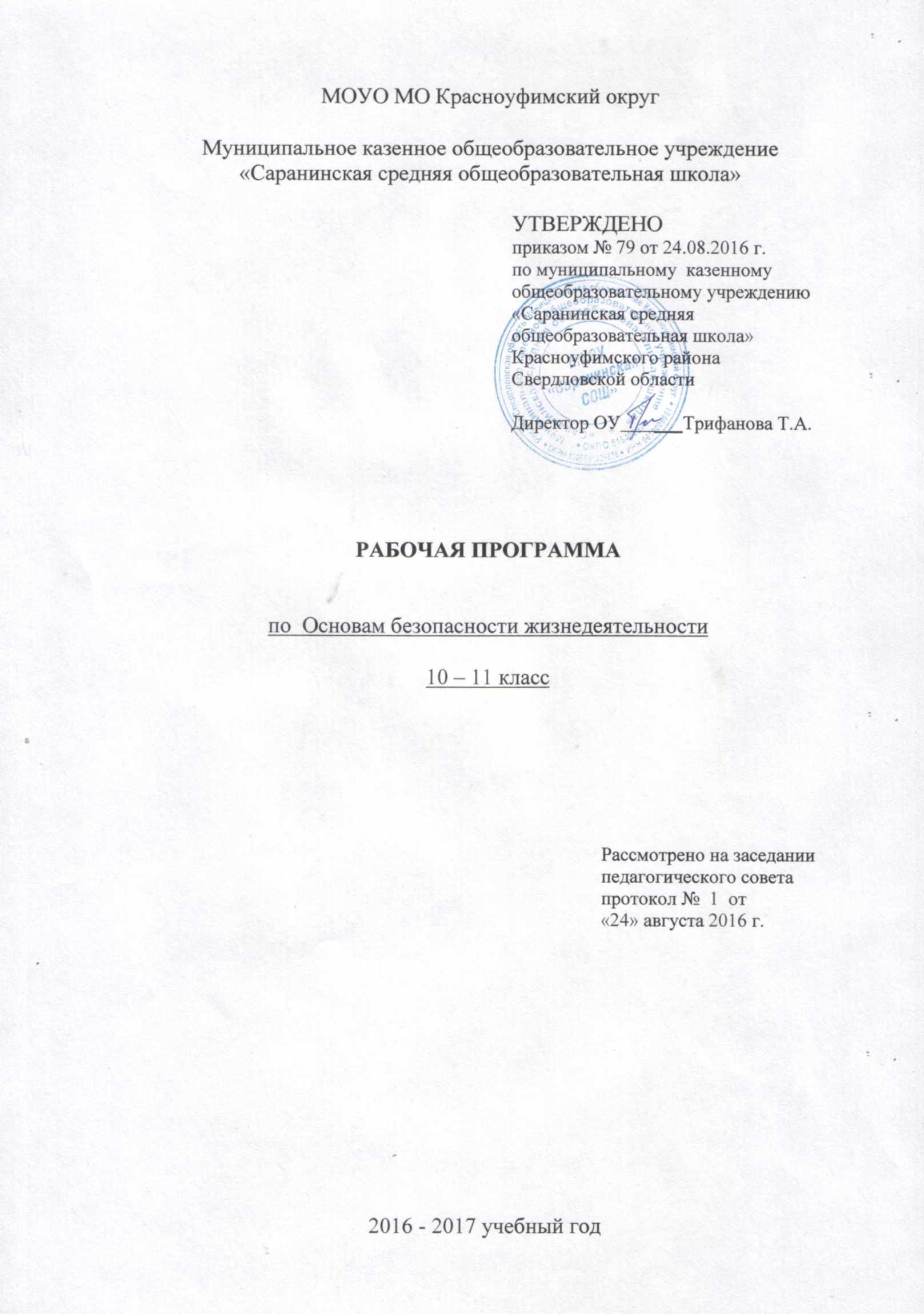 Пояснительная запискаРабочая программа составлена на основе следующих нормативно-правовых документов:-Федеральный закон от 29 декабря 2012 г. № 273-ФЗ «Об образовании в Российской Федерации» в действующей редакции;-Приказ Министерства образования и науки Российской Федерации от 30.08.2013 № 1015 «Об утверждении Порядка организации и осуществления образовательной деятельности по основным общеобразовательным программам - образовательным программам начального общего, основного общего и среднего общего образования». СанПиН 2.4.2. №2821-10 «Санитарно-эпидемологические требования к условиям и организации обучения в общеобразовательных учреждениях» (зарегистрировано в Минюсте России 03.03.2011 года, рег. №19993) в действующей редакции;Федеральный перечень учебников, рекомендованных к использованию при реализации имеющих государственную аккредитацию образовательных программ начального общего, основного общего, среднего  общего образования», утвержденный приказом  Министерства образования и науки Российской Федерации от 31 марта 2014 г. № 253;Приказ Министерства образования РФ от 5 марта 2004 года №1089 «Об утверждении федерального компонента государственных образовательных стандартов начального общего, основного общего и среднего (полного) общего образования» с дополнениями и изменениями, в редакции приказа Минобрнауки РФ от 31.01.2012г.  № 69;Приказ Министерства  образования  РФ от 9 марта . №1312 «Об утверждении федерального базисного учебного плана и примерных учебных планов для общеобразовательных учреждений  Российской Федерации, реализующих программы общего образования», с дополнениями и изменениями, в редакции приказа Минобрнауки РФ от 01.02.2012г.  № 74; Закон Свердловской области от 15.07.2013 г. № 78-ОЗ «Об образовании в Свердловской области»;- Постановление Правительства Свердловской области от 17.01.2006г. № 15-ПП «О региональном (национально-региональном) компоненте государственного образовательного стандарта дошкольного, начального, общего, основного общего и среднего (полного) общего образования Свердловской области» (с дополнениями и изменениями на период 02.09.2010 г.); -  Комплексная программа  по «Основам безопасности жизнедеятельности для  5-11  классов» (основная школа, средняя (полная школа), соответствующей федеральному компоненту Государственного образовательного стандарта (утвержден приказом Минобразования РФ №1089 от 05 марта 2004 года)Настоящая программа конкретизирует содержание предметных тем образовательного стандарта, дает последовательность изучения тем и разделов предмета  ОБЖ  с учетом межпредметных и внутрипредметных связей, логики учебного процесса, возрастных особенностей учащихся, является основой для определения перечня учебного оборудования и приборов, необходимых для качественной организации учебного процесса.Актуальность преподавания ОБЖ по предлагаемой программе отличается тем, что в последнее время очевидна тенденция к ухудшению состояния здоровья населения России. Это связано с событиями, происходящими в нашей стране, с увеличением частого проявления разрушительных сил природы, числа промышленных аварий и катастроф, опасных ситуаций социального характера и отсутствия навыков разумного поведения в повседневной жизни и в различных опасных и чрезвычайных ситуациях.В деле защиты населения в опасных и чрезвычайных ситуациях возрастает роль и ответственность системы образования за подготовку обучающихся по вопросам, относящимся к области безопасности жизнедеятельности. Остро возникает необходимость выработки у населения привычек здорового образа жизни. Рабочая программа выполняет две основные функции:информационно-методическую функцию, которая позволяет всем участникам образовательного процесса получить представление о целях, содержании, общей стратегии обучения, воспитания и развития обучающихся средствами данного учебного предмета;организационно-планирующую функцию, которая предусматривает выделение этапов обучения, структурирование учебного материала, определение его количественных и качественных характеристик на каждом из этапов, в том числе для содержательного наполнения промежуточной аттестации обучающихся.В ходе изучения предмета обучающиеся получают знания о здоровом образе жизни, о чрезвычайных ситуациях природного и техногенного характера, их последствиях и мероприятиях, проводимых государством по защите населения. Большое значение придается также формированию здорового образа жизни и профилактике вредных привычек, привитию навыков оказания первой медицинской помощи пострадавшим.Курс «Основы безопасности жизнедеятельности»  направлен на достижение следующих целей:освоение знаний о безопасном поведении человека в опасных и чрезвычайных ситуациях природного, техногенного и социального характера; о здоровье и здоровом образе жизни; о государственной системе защиты населения от опасных и чрезвычайных ситуаций; об обязанностях граждан по защите государства;воспитание чувства ответственности за личную безопасность, ценностного отношения к своему здоровью и жизни;развитие качеств личности, необходимых для ведения здорового образа жизни, обеспечение безопасного поведения в опасных и чрезвычайных ситуациях;овладение умениями предвидеть потенциальные опасности и правильно действовать в случае их наступления; использовать средства индивидуальной защиты; оказывать первую медицинскую помощь пострадавшим.Программа предусматривает формирование у обучающихся общеучебных умений и навыков, универсальных способов деятельности и ключевых компетенций. В этом направлении приоритетами для учебного предмета «Основы безопасности жизнедеятельности» являются: умение самостоятельно и мотивированно организовывать свою познавательную деятельность;использование элементов причинно-следственного и структурно-функционального анализа;участие в проектной деятельности, в организации и проведении учебно-исследовательской работе;поиск нужной информации по заданной теме в источниках различного типа;оценивание и корректировка своего поведения в окружающей среде, выполнение в практической деятельности и в повседневной жизни экологических требований;умение отстаивать свою гражданскую позицию, формировать свои мировоззренческие взгляды;осуществление осознанного выбора путей продолжения образования или будущей профессии.Рабочая программа учебного курса «Основы безопасности жизнедеятельности» (далее – ОБЖ) для 10 - 11 класса составлена на основе авторской рабочей  программы под редакцией А.Т. Смирнова «Основы безопасности жизнедеятельности» для  10-11 классов общеобразовательных учреждений,  М.: Просвещение, 2011. Структурно программа курса ОБЖ состоит из трёх содержательных линий: 
1) Сохранение здоровья и обеспечение личной безопасности;2) Государственная система обеспечения безопасности населения;3) Основы обороны государства и воинская обязанность.
Рабочая программа для 10-11 классов рассчитана на 69 часов:10 класс-35ч.11 класс-34ч.Основной формой организации учебного процесса при реализации настоящей  рабочей программы является урочная деятельность. Преобладающий тип уроков - комбинированные. Комбинированные уроки дополняются проведением уроков в форме школьной лекции-визуализации и уроков в форме практических занятий. Продолжением программы во внеурочное время являются подготовка и участие обучаемых в спартакиаде допризывной молодежи, соревнованиях «Школа безопасности», военно-спортивной игре «Зарница», объектовых тренировках по гражданской обороне, в работе кружков, секций и клубов, профилактических операциях «Внимание - дети!», «Внимание! Дорога!», в туристических походах и спортивных соревнованиях.Для достижения поставленных целей  используются  личностно-ориентированные  технологии (игровые, проектные, интерактивные, дифференцированное обучение и др.), а также  различные методы организации учебно-познавательной деятельности – это словесные, практические, наглядные, частично-поисковые, исследовательские. Формы контроля и критерии оценивания обучающихся	Контрольные работы, самостоятельные работы, индивидуальные задания, тесты, устный опрос, викторины и практические задания, выполнение нормативов в практических видах деятельности – главная составляющая учебного процесса.Цель контроля: проверить качество усвоения материала и при необходимости своевременно проводить коррекцию знаний учащихся; готовить учащихся к итоговой аттестации.	Тесты предназначены для проверки качества знаний и умений учащихся  по курсу «Основы безопасности жизнедеятельности» в соответствии с программой для учащихся общеобразовательной школы. Они отражают вопросы различной степени сложности, что требует от ученика не только хороших знаний, но и умение логически мыслить, сравнивать, анализировать и делать правильные выводы. Тесты помогут учащимся лучше усвоить основы курса ОБЖ и подготовиться к итоговой аттестации по данному предмету.	Для оценки усвоения школьниками содержания учебного материала отдельных разделов предлагается проведение письменной проверочной работы в форме тестирования  на первых уроках 1 четверти (входная проверочная работа).Основной формой текущего контроля знаний являются устные ответы учащихся на теоретические вопросы.Форма промежуточной аттестации: письменные ответы на вопросы теста.Контрольно-измерительными  материалами являются тесты, самостоятельные работы, практические работы, творческие задания.Оценка устных ответов учащихся.Оценка «5» ставится в том случае, если учащийся показывает верное понимание рассматриваемых вопросов, дает точные формулировки и истолкование основных понятий, строит ответ по собственному плану, сопровождает рассказ примерами, умеет применить знания в новой ситуации при выполнении практических заданий; может установить связь между изучаемым и ранее изученным материалом по курсу ОБЖ, а также с материалом, усвоенным при изучении других предметов.Оценка «4» ставится, если ответ ученика удовлетворяет основным требованиям к ответу на оценку «5», но дан без использования собственного плана, новых примеров, без применения знаний в новой ситуации, без использования связей с ранее изученным материалом и материалом, усвоенным при изучении других предметов; если учащийся допустил одну ошибку или не более двух недочетов и может их исправить самостоятельно или с небольшой помощью учителя.  Оценка «3» ставится, если учащийся правильно понимает суть рассматриваемого вопроса, но в ответе имеются отдельные пробелы в усвоении вопросов курса ОБЖ, не препятствующие дальнейшему усвоению программного материала; умеет применять полученные знания при решении простых задач с использованием стереотипных решений, но затрудняется при решении задач, требующих более глубоких подходов в оценке явлений и событий; допустил не более одной грубой ошибки и двух недочетов, не более одной грубой и одной негрубой ошибки, не более двух-трех негрубых ошибок, одной негрубой ошибки и трех недочетов; допустил четыре или пять недочетов.  Оценка «2» ставится, если учащийся не овладел основными знаниями и умениями в соответствии с требованиями программы и допустил больше ошибок и недочетов, чем необходимо для оценки 3.  При оценивании устных ответов учащихся целесообразно проведение поэлементного анализа ответа на основе программных требований к основным знаниям и умениям учащихся, а также структурных элементов некоторых видов знаний и умений, усвоение которых целесообразно считать обязательными результатами обучения. Ниже приведены обобщенные планы основных элементов. Оценка письменных контрольных работ.  Оценка «5» ставится за работу, выполненную полностью без ошибок и недочетов.   Оценка «4» ставится за работу, выполненную полностью, но при наличии в ней не более одной негрубой ошибки и одного недочета, не более трех недочетов.   Оценка «3» ставится, если ученик правильно выполнил не менее 2/3 всей работы или допустил не более одной грубой ошибки и двух недочетов, не более одной грубой и одной негрубой ошибки, не более трех негрубых ошибок, одной негрубой ошибки и трех недочетов, при наличии четырех-пяти недочетов.   Оценка «2» ставится, если число ошибок и недочетов превысило норму для оценки 3 или правильно выполнено менее 2/3 всей работы.Оценка практических работ.   Оценка «5» ставится, если учащийся выполняет практическую работу в полном объеме с соблюдением необходимой последовательности действий, самостоятельно и правильно выбирает необходимое оборудование; все приемы проводит в условиях и режимах, обеспечивающих получение правильных результатов и выводов; соблюдает требования правил техники безопасности.    Оценка «4» ставится, если выполнены требования к оценке 5, но было допущено два-три недочета, не более одной негрубой ошибки и одного недочета.    Оценка «3» ставится, если работа выполнена не полностью, но объем выполненной части таков, что позволяет получить правильный результат и вывод; если в ходе выполнения приема были допущены ошибки.    Оценка «2» ставится, если работа выполнена не полностью и объем выполненной части работ не позволяет сделать правильных выводов; если приемы выполнялись неправильно.     Во всех случаях оценка снижается, если ученик не соблюдал правила техники безопасности.Оценка тестовых работ.         Оценка «5»  - ответ содержит 90-100%         Оценка «4»  - ответ содержит 70-89%         Оценка «3»  - ответ содержит 50-69%         Оценка «2»  - ответ содержит менее 50%Используемые сокращения:  ОБЖ – основы безопасности жизнедеятельности;ПДД – Правила дорожного движения;ПБ – пожарная безопасность;ПДК – предельно-допустимая концентрация;ПР – практическая работа;ЧС – чрезвычайная ситуация;ВС – вооруженные силы;РФ – Российская федерация;ГО – гражданская защита;ФЗ – федеральный закон;ПМП – первая медицинская помощь;ЭРП – экстренная реанимационная помощь;ВИЧ – вирус иммунодефицита человека;СПИД – синдром приобретенного иммунодефицита;ЗОЖ – здоровый образ жизни;РСЧС – российская система по предупреждению и ликвидации чрезвычайных ситуаций;ХОО - химически опасный объект;ГДА – гидродинамическая авария;СДЯВ – сильнодействующее ядовитое вещество;СИЗ - средства индивидуальной защиты.Учебно-тематический планКалендарно-тематическое планирование     10 классКалендарно-тематическое планирование     11 классСодержание тем учебного курса «Основы безопасности жизнедеятельности»Раздел 1. Сохранение здоровья и обеспечение личной безопасности Здоровый образ жизни как основа личного здоровья и безопасной жизнедеятельности. Факторы, влияющие на укрепление здоровья. Факторы, разрушающие здоровье. Репродуктивное здоровье. Правила личной гигиены. Беременность и гигиена беременности. Уход за младенцем. Первая медицинская помощь при тепловых и солнечных ударах, поражениях электрическим током, переломах, кровотечениях; навыки проведения искусственного дыхания и непрямого массажа сердца. Правила и безопасность дорожного движения (в части, касающейся пешеходов, велосипедистов, пассажиров и водителей транспортных средств). Раздел 2. Государственная система обеспечения безопасности населенияОсновные положения концепции национальной безопасности Российской Федерации. Чрезвычайные ситуации природного (метеорологические, геологические, гидрологические, биологические), техногенного (аварии на транспорте и объектах экономики, радиационное и химическое загрязнение местности) и социального (терроризм, вооруженные конфликты) характера. Основные направления деятельности государственных организаций и ведомств Российской Федерации по защите населения и территорий от чрезвычайных ситуаций: прогноз, мониторинг, оповещение, защита, эвакуация, аварийно-спасательные работы, обучение населения. Единая государственная система предупреждения и ликвидации чрезвычайных ситуаций природного и техногенного характера (РСЧС). Гражданская оборона, ее предназначение и задачи по обеспечению защиты населения от опасностей, возникающих при ведении военных действий или вследствие этих действий. Правила безопасного поведения человека при угрозе террористического акта и захвате в качестве заложника. Меры безопасности населения, оказавшегося на территории военных действий. Государственные службы по охране здоровья и обеспечения безопасности населения. Раздел 3. Основы обороны государства и воинская обязанность Защита Отечества - долг и обязанность граждан России. Основы законодательства Российской Федерации об обороне государства и воинской обязанности граждан. Вооруженные Силы Российской Федерации - основа обороны государства. История создания Вооруженных сил. Виды Вооруженных Сил. Рода войск. Обязательная подготовка к военной службе. Требования к уровню образования призывников, их здоровью и физической подготовленности. Первоначальная постановка на воинский учет, медицинское освидетельствование. Призыв на военную службу. Общие обязанности и права военнослужащих. Порядок и особенности прохождения военной службы по призыву и контракту. Альтернативная гражданская служба. Государственная и военная символика Российской Федерации, традиции и ритуалы Вооруженных Сил Российской Федерации. Военно-профессиональная ориентация. Основные направления подготовки специалистов для службы в вооруженных силах Российской Федерации.Требования к уровню подготовки учащихся, обучающихся по данной программеВ результате изучения основ безопасности жизнедеятельности на базовом уровнеученик должен:знать/понимать: 
- основные составляющие здорового образа жизни и их влияние на безопасность жизнедеятельности личности; репродуктивное здоровье и факторы, влияющие на него; - потенциальные опасности природного, техногенного и социального происхождения, характерные для региона проживания;  основные задачи государственных служб по защите населения и территорий от чрезвычайных ситуаций; - основы российского законодательства об обороне государства и воинской обязанности граждан; 
- состав и предназначение Вооруженных Сил Российской Федерации; - порядок первоначальной постановки на воинский учет, медицинского освидетельствования, призыва на военную службу; основные права и обязанности граждан до призыва на военную службу, во время прохождения военной службы и пребывания в запасе; - основные виды военно-профессиональной деятельности; особенности прохождения военной службы по призыву и контракту, альтернативной гражданской службы; - требования, предъявляемые военной службой к уровню подготовки призывника; - предназначение, структуру и задачи РСЧС; - предназначение, структуру и задачи гражданской обороны; - правила безопасности дорожного движения (в части, касающейся пешеходов, велосипедистов, пассажиров и водителей транспортных средств); уметь: - владеть способами защиты населения от чрезвычайных ситуаций природного и техногенного характера; - владеть навыками в области гражданской обороны; - пользоваться средствами индивидуальной и коллективной защиты; - оценивать уровень своей подготовки и осуществлять осознанное самоопределение по отношению к военной службе; - использовать приобретенные знания и умения в практической деятельности и повседневной жизни для: - ведения здорового образа жизни; - оказания первой медицинской помощи; - развития в себе духовных и физических качеств, необходимых для военной службы; - обращения в случае необходимости в службы экстренной помощи;- соблюдать правила безопасности дорожного движения (в части, касающейся пешеходов, велосипедистов, пассажиров и водителей транспортных средств);- адекватно оценивать транспортные ситуации, опасные для жизни и здоровья; - прогнозировать последствия своего поведения в качестве пешехода и (или) велосипедиста и (или) водителя транспортного средства в различных дорожных ситуациях для жизни и здоровья (своих и окружающих людей); Перечень учебно-методического обеспеченияНормативно - правовые документыЗакон «Об образовании в РФ»Конституция Российской ФедерацииПравила дорожного движения Российской ФедерацииСемейный кодекс Российской ФедерацииСтратегия национальной безопасности Российской Федерации до 2020г.Уголовный кодекс Российской ФедерацииФедеральный закон «О гражданской обороне»Федеральный закон «О радиационной безопасности населенияФедеральный закон «О пожарной безопасности»Федеральный закон «О безопасности дорожного движения»Федеральный закон «О противодействии терроризму»Федеральный закон «О противодействии экстремистской деятельности»Периодические изданияПодшивки журналов и газет «Гражданская зашита», «Основы безопасности жизнедеятельности», «Служба спасения 01», «Спасатель» и др.Технические средства обученияМультимедиапроекторНоутбукМакет «Светофор»Плакаты (демонстрационные таблицы с методическими рекомендациями)Дорожные знакиПожарная безопасностьБезопасность в бытуОбеспечение личной безопасности в криминогенных ситуацияхАктивный отдых на природеОпасные ситуации в природных условияхБезопасность на водеСредства индивидуальной защитыВатно-марлевые повязкиРеспираторыПротивогазы  Медицинское имуществоАптечка индивидуальнаяСумки и комплекты медицинского имущества для оказания первой помощиШина проволочная (лестничная) Жгут кровоостанавливающий эластичныйТренажер «Максим» для реанимационных мероприятииНосилки санитарныеСписок литературы Учебники: Основы безопасности жизнедеятельности, учебник для общеобразовательных учреждений 10 класс,  А. Т. Смирнов,  Б.О. Хренников, М.: Просвещение, 2012.Основы безопасности жизнедеятельности, учебник для общеобразовательных учреждений 11 класс,  А.Т. Смирнов, Б.О. Хренников, М: Просвещение, 2013. УМК учителя: Методика обучения ОБЖ / Л.В.Байгородова, Ю.В.Индюков-2003г. Оценка качества подготовки выпускников средней (полной) школы по основам безопасности жизнедеятельности / авт.-сост. Г. А. Колодницкий, В. Н. Латчук, В. В. Марков, С. К. Миронов, Б. И. Мишин, М. И. Хабнер. – М.: Дрофа, 2002;Военно-патриотическое воспитание в школе, В.М.Видякин, 2006г.;Пожарная безопасность для школьников, В.И.Казаков, 2005г.;Настольная книга зам директора по безопасности, Б.И.Мишин,2006г.;Безопасное поведение в ЧС, В.И.Казаков, Екатеринбург, 2006г.;Формирование здорового образа жизни подростков на уроках ОБЖ, А.Т.Смирнов, 2003г.;Обучение правилам дорожного движения, 10-11 классы, А.Л.Рыбин, Б.О.Хренников, М.В. Маслов, Москва, «Просвещение», 2008.Газета «Добрая Дорога Детства», Управление ГИБДД РФ, 2009-2016г.;Приложения к программеСайты, используемые при подготовке и проведении занятийДата№ урока Тема урокаТип урокаПед.условия и средства реализациипрограммыКонтроль качества образования1Здоровый образ жизни как основа личного здоровья и безопасной жизнедеятельности.Урок смешанного типа.Беседа2Факторы, влияющие на укрепление здоровьяСообщение новых знаний.лекция3Факторы, разрушающие здоровье.Урок смешанного типа.беседатест4Первая медицинская помощь при переломахУрок смешанного типа.лекция5Первая медицинская помощь при кровотеченияхСообщение новых знаний.лекция, практикум6Общие принципы неотложной помощи при терминальных состоянияхСообщение новых знанийпрактикум7Навыки проведения искусственного дыхания и непрямого массажа сердца. Комбинированныйпрактикумтест8Правила и безопасность дорожного движения для  пешеходов, велосипедистов. Урок смешанного типа.практикум9Правила и безопасность дорожного движения для  пассажиров и водителей транспортных средств.Комбинированныйпрактикумтест10Основные положения концепции национальной безопасности Российской Федерации. Урок смешанного типа.практикум11Единая государственная система предупреждения и ликвидации чрезвычайных ситуаций природного и техногенного характера (РСЧС).Комбинированныйлекция12Чрезвычайные ситуации природного характера. Сообщение новых знаний.лекция, практикум13Чрезвычайные ситуации техногенного характера. Сообщение новых знаний.беседа14Чрезвычайные ситуации социального характера. Сообщение новых знаний.лекция15Правила поведения в условиях ЧС. Действия населения при возникновении ЧС на близко расположенных предприятиях.Сообщение новых знаний.лекциятест16Гражданская оборона, ее предназначение.Сообщение новых знанийлекция17Задачи  ГО по обеспечению защиты населения от опасностей, возникающих при ведении военных действий или вследствие этих действий.Сообщение новых знанийлекция18Правила безопасного поведения человека при угрозе террористического акта и захвате в качестве заложника.Сообщение новых знанийлекция19Меры безопасности населения, оказавшегося на территории военных действий. Сообщение новых знанийлекция20Ядерное оружие.  Сообщение новых знаний.лекция21Бактериологическое оружиеСообщение новых знаний.лекция22Современные обычные средства пораженияСообщение новых знаний.лекция, практикум23Индивидуальные и коллективные средства защиты. ПРУУрок смешанного типа.практикумтест24Основные направления деятельности государственных организаций и ведомств Российской Федерации по защите населения и территорий от чрезвычайных ситуаций: прогноз, мониторинг.Сообщение новых знаний.лекция25Оповещение населенияСообщение новых знаний.лекция26Эвакуация населенияСообщение новых знаний.лекция27Аварийно-спасательные работыСообщение новых знаний.лекциятест28Обучение населения действиям в чрезвычайных ситуацияхСообщение новых знаний.лекция29Государственные службы по охране здоровья и обеспечения безопасности населения.Сообщение новых знаний.беседа30История Российской армииСообщение новых знаний.лекция31Основные государственные награды СССР и России.Сообщение новых знаний.лекция32Дружба и войсковое товарищество, Сообщение новых знаний.беседа33Патриотизм, верность воинскому долгуСообщение новых знаний.лекциятест34Ритуалы ВС РФСообщение новых знаний.беседа, дискуссия35Дни воинской славы РоссииСообщение новых знаний.беседаДата№ урока Тема урокаТип урокаПед.условия и средства реализациипрограммыКонтроль качества образования1Нравственность и здоровье. Урок смешанного типа.Беседа2Формирование правильного взаимоотношения полов.Комбинированныйлекция3Семья в современном обществе. Законодательство о семье.Комбинированныйлекция4Инфекции, передаваемые половым путём.Сообщение новых знаний.лекция5Правила личной гигиены.Комбинированныйлекция6Репродуктивное здоровье.Сообщение новых знаний.лекциятест7Беременность и гигиена беременности. Уход за младенцем.Урок смешанного типа.беседа8Первая медицинская помощь при травмах опорно-двигательного аппарата и их профилактика.Урок смешанного типа.лекция9Первая медицинская помощь при черепно-мозговой травме и повреждении позвоночника. Сообщение новых знаний.лекция, практикум10Первая медицинская помощь при травмах груди, живота и области таза.Комбинированныйпрактикум11Первая медицинская помощь при травматическом шоке. Урок смешанного типа.практикум12Первая медицинская помощь при тепловых и солнечных ударах,Комбинированныйпрактикум13Первая медицинская помощь при поражениях электрическим токомКомбинированныйпрактикум14Оказание первой помощи при утоплении и поражении холодомКомбинированныйпрактикум15Оказание первой помощи при укусах змей и насекомыхКомбинированныйпрактикум16Навыки проведения искусственного дыхания и непрямого массажа сердца. Комбинированныйпрактикумтест17Основные инфекционные заболевания и их классификацияУрок смешанного типа.практикум18Понятие об иммунитете, прививках. Профилактика инфекционных заболеванийСообщение новых знаний.лекция19Правила и безопасность дорожного движения для  пешеходов, велосипедистов. Сообщение новых знаний.лекция, практикум20Правила и безопасность дорожного движения для  пассажиров и водителей транспортных средств.Сообщение новых знаний.беседа21Виды Вооруженных СилСообщение новых знаний.лекция22Рода войск. 
Сообщение новых знаний.лекция23Обязательная подготовка к военной службе.Сообщение новых знаний.лекция24Требования к уровню образования призывников, их здоровью и физической подготовленности.Сообщение новых знаний.лекция25Первоначальная постановка на воинский учет.Сообщение новых знаний.лекция, практикум26Медицинское освидетельствование.Урок смешанного типа.практикум. тест27Призыв на военную службу. 
Сообщение новых знаний.лекция28Общие обязанности и права военнослужащих. Сообщение новых знаний.лекция29Порядок и особенности прохождения военной службы по призыву и по контрактуСообщение новых знаний.лекция30Альтернативная гражданская служба. Сообщение новых знаний.лекциятест31Государственная и военная символика Российской ФедерацииСообщение новых знаний.лекция32Традиции и ритуалы Вооруженных Сил Российской Федерации. Сообщение новых знаний.беседа33Военно-профессиональная ориентацияСообщение новых знаний.лекциятест34Основные направления подготовки специалистов для службы в вооруженных силах Российской Федерации.Сообщение новых знаний.лекция№ Наименование раздела темы занятийКол-во часов 1Сохранение здоровья и обеспечение личной безопасности 292Государственная система обеспечения безопасности населения203Основы обороны государства и воинская обязанность 
20Итого:69Название сайтаЭлектронный адресСовет безопасности РФhttp://www.scrf.gov.ruМинистерство внутренних дел РФhttp://www.mvd.ruМЧС Россииhttp://www.emercom.gov.ruМинистерство здравоохранения и соц.развития РФhttp://www.minzdrav-rf.ruМинистерство обороны РФhttp://www.mil.ruМинистерство образования и науки РФhttp://mon.gov.ru/Министерство природных ресурсов РФhttp://www.mnr.gov.ruФедеральная служба железнодорожных войск РФhttp://www.fsgv.ruРусский образовательный порталhttp://www.gov.ed.ruФедеральный российский общеобразовательный порталhttp://www.school.edu.ruФедеральный портал «Российское образование»http://www.edu.ruПортал компании «Кирилл и Мефодий»http://www.km.ruОбразовательный портал «Учеба»http://www.uroki.ruЖурнал «Вестник образования»http://www.vestnik.edu.ruИздательский дом «Профкнига»http://www.profkniga.ruИздательский дом «1 сентября»http://www.1september.ruИздательский дом «Армпресс»http://www.armpress.infoФестиваль педагогический идей «Открытый урок» (издательский дом  «1 сентября»)http://festival.1september.ruЭнциклопедия безопасностиhttp://www.opasno.netЛичная безопасностьhttp://personal-safety.redut-7.ruОбразовательные ресурсы Интернета-Безопасность жизнедеятельностиhttp://www.alleng.ru«Мой компас» (безопасность ребёнка)http://moikompas.ru/compas/bezopasnost_detИнформационно-методическое издание для преподавателей ОБЖ-МЧС Россииhttp://www.school-obz.org/topics/bzd/bzd.htmlЭконавт-CATALOG (электронный каталог интернет ресурсов по Охране труда, Безопасности дорожного движения, Безопасности жизнедеятельности)http://www.econavt-catalog.ruПортал Всероссийской олимпиады школьниковhttp://rusolymp.ru/Образовательные ресурсы Интернета – Безопасность жизнедеятельностиhttp://www.alleng.ru/edu/saf.htmБезопасность. Образование. Человек. Информационный портал ОБЖ и БЖД: Всё о безопасности жизнедеятельностиhttp://www.bezopasnost.edu66.ruБезопасность и выживание в экстремальных ситуацияхhttp:// www.hardtime.ruПортал ОБЖ  www.obzh.ru